Maths Problem of the WeekWeek 4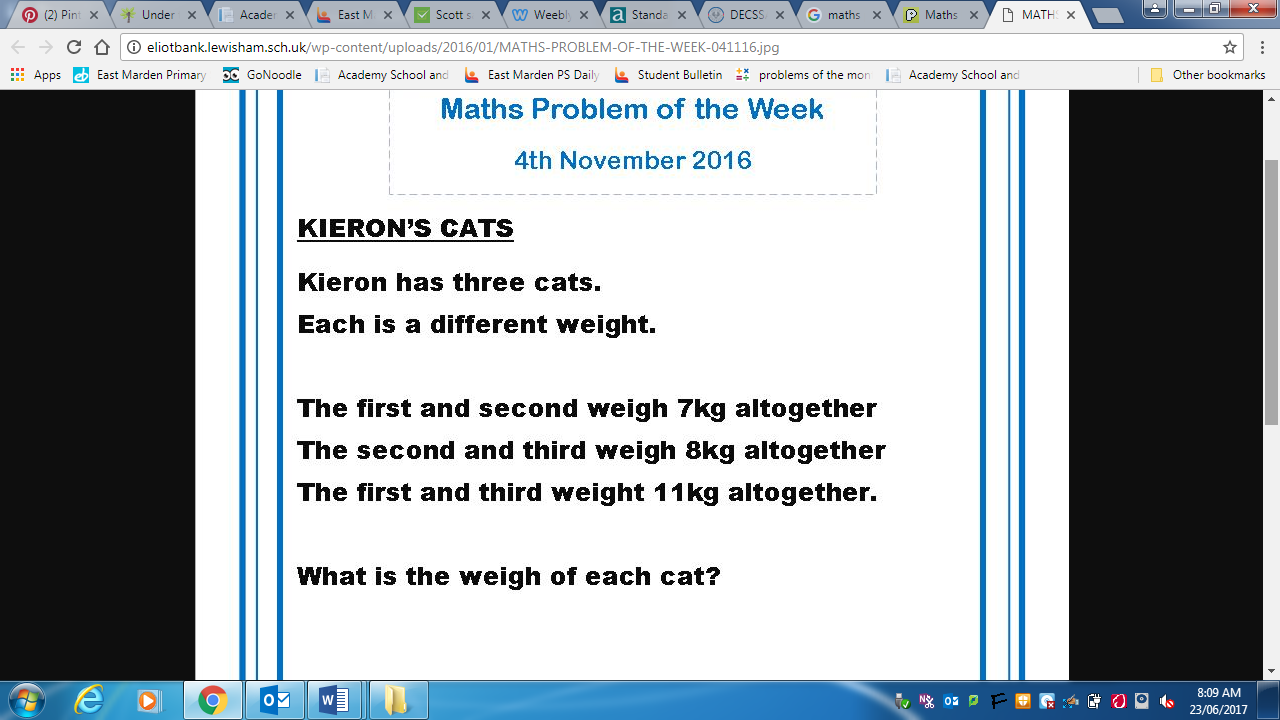 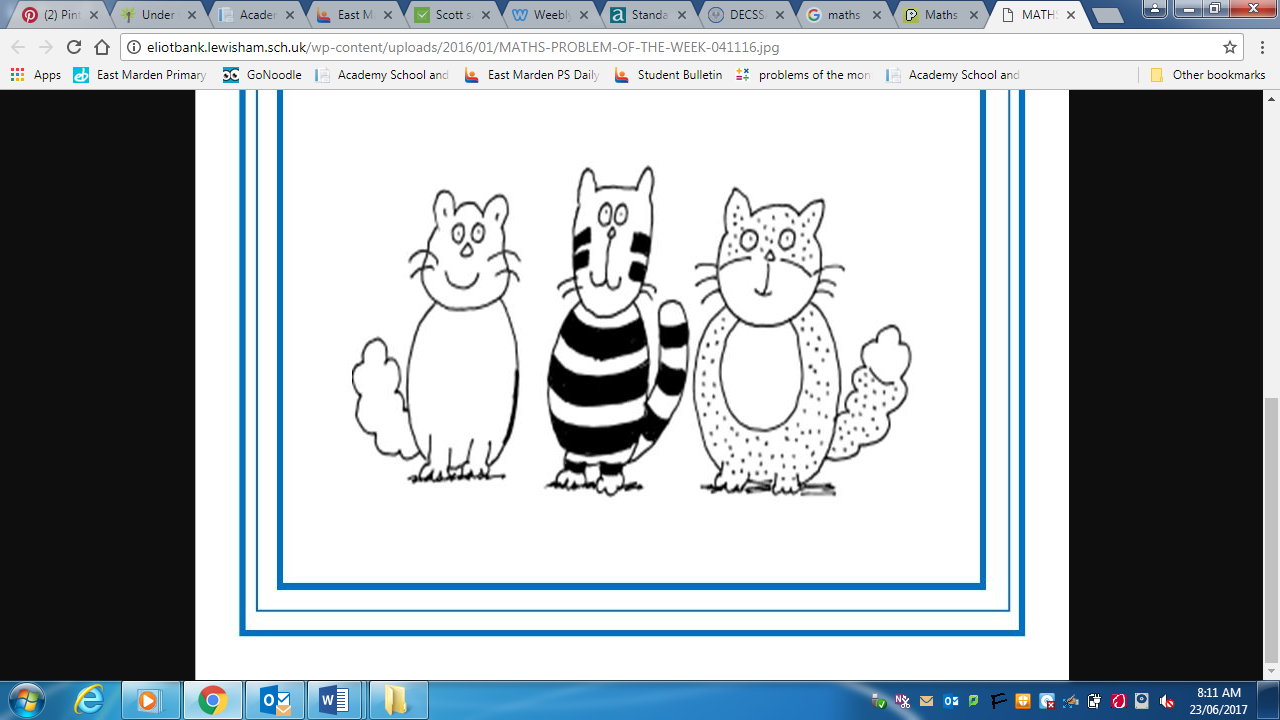 Answer: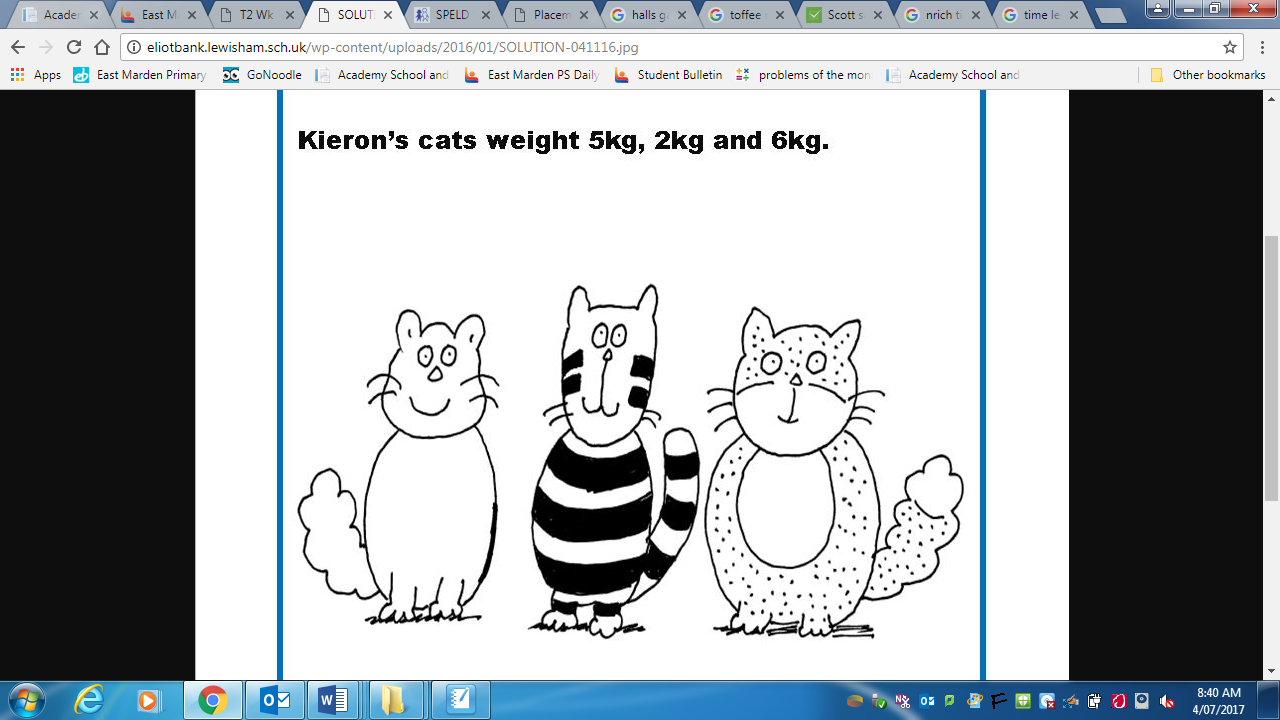 